QUESTION 1:COST ACCOUNTING –MANUFACTURING 1.1.1	Calculate:Factory overhead cost                                                                                                                          [15]1.1.2				GENERAL LEDGER OF FABRIC CLEANERS				 WORK-IN-PROCESS STOCK ACCOUNT (B7)                                                                                                                                      [10]1.2	THOMPSON MANUFACTURERS                                                                                                                                    [ 2]1.2.2                                                                                                                                    [ 6]1.2.3                                                                                                                                       [5]
                                 Province of the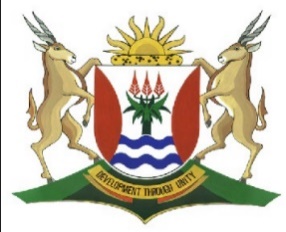 EASTERN CAPEEDUCATIONDIRECTORATE SENIOR CURRICULUM MANAGEMENT (SEN-FET)HOME SCHOOLING SELF-STUDY MARKING GUIDELINESDirect material cost30 500+829 500+9 840-8 200-36 650=824 990[√] (one part correct)√              √              √         √         √           󠅃Accept alternative arrangements (such as ledger accounts)                                                                     6]Direct labour cost6x1 680xR75   = 756 000√√6x   240xR120 = 172 800√√+UIFof 1%       =     7 560√                        =936 360 [√]  (one part correct)                                                                               [6]Indirect materials(3 330+85 880-2 170) 87 040[√]Salary: factory foreman (64 500+925) 65 425√√Rent expense(108 000 x 21/40) 56 700√√Maintenance 26 285√Depreciation on factory plant 16 660√Sundry expenses(47 700 x 3/4) 35 775√√Water and electricity(68 300 x 65%) 44 395√√TOTAL FACTORY OVERHEAD COST332 280[√]2018March1Balanceb/d18 600√2019Feb28Finished goods stock2 091 280[√]2019Feb28Direct Material Cost√824 990[√]Balance c/d     20 950√Direct labour Cost√936 360[√]Factory Overhead Cost√332 280[√]2 112 2302 112 2301.2.1 Give ONE example of a fixed cost and ONE example of a variable cost.1.2.1 Give ONE example of a fixed cost and ONE example of a variable cost.FIXED COST:Any ONE example from the Factory Overhead Cost or the Administration Cost categories. √VARIABLE COST:Any ONE example from the Direct Material, direct labour or selling and distribution cost accounts√Calculate the break-even point for Thompson Manufacturers for the year ended 30 June 2019.291200√ / R13=22 400 units[√]     (one part correct)Workings:(1057 500/23 500)-752 000/23 500) =R13[√]                               R45√√                      R32√Comment on your calculation in QUESTION 1.2.2. What advice would you offer Thompson Manufacturers? Quote figures to support the advice you offer.Comment√ with figure quoted√√ advice√√The business produced more than the BEP (produced 23 500; BEP 22 400.This is however only 1 100 units above the BEP meaning that profitability is still very low. The business needs to increase production and control costs more efficiently in order to improve profitability.Buy locally /in bulk to save on transport costs and to receive discounts. Improve production techniques and reduce wastage. *Take into consideration the candidate’s calculation for the Break even point(1.2.2).